J Í D E L N Í Č E K        09. 02.  -  13. 02. 2015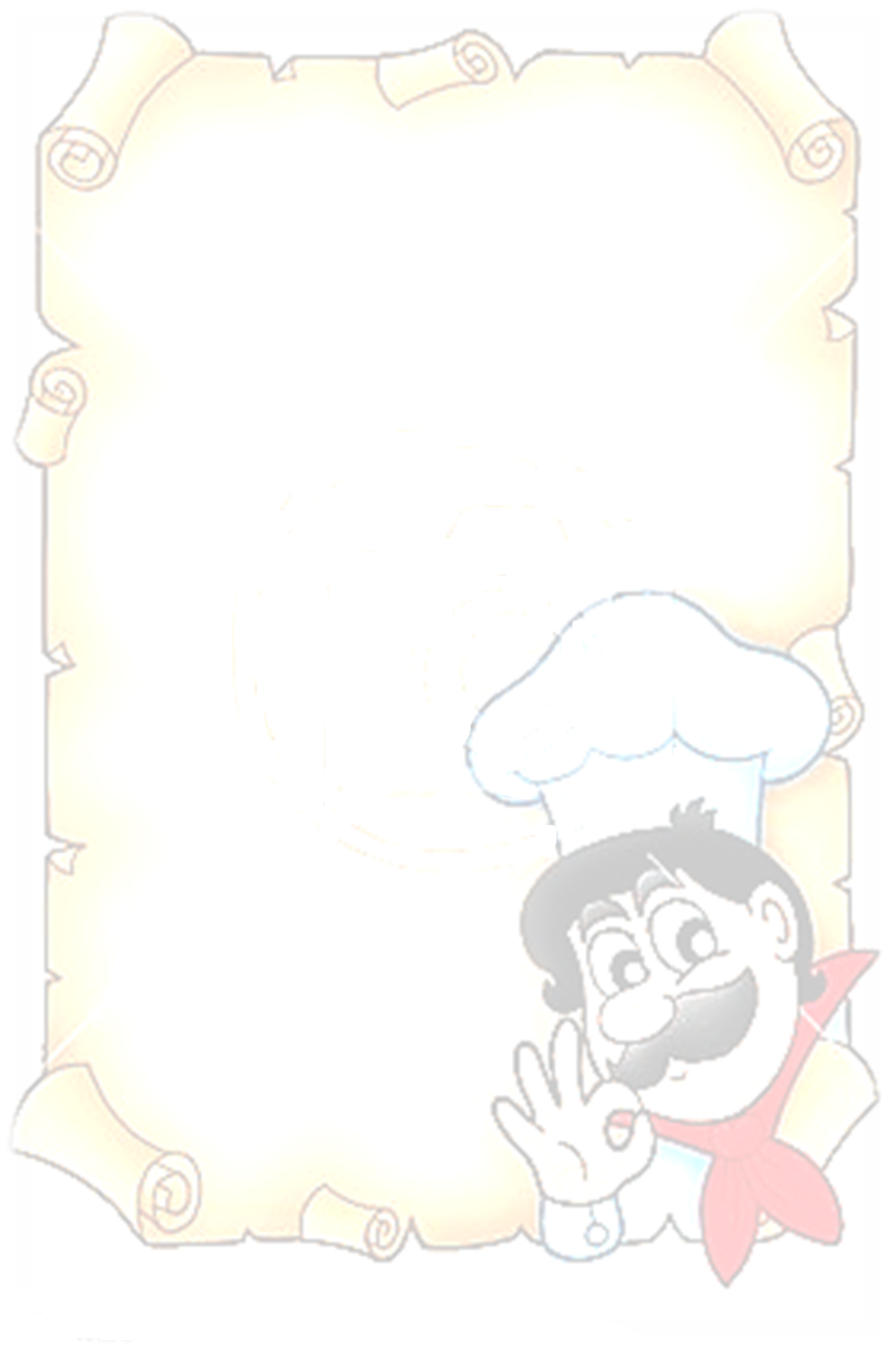 Pondělí:        Pol. krémová z jarní cibulky – obsahuje – 1,3,7                       Smažený karbanátek, vař. brambor, tatarka – obsahuje – 1,3,7                       / Grilovaná zelenina, vař. brambor / *** - obsahuje – 7,9Úterý:           Pol. drožďová s kapáním – obsahuje – 1,3                        Hovězí maso po pražsku, rýže – obsahuje – 1,3Středa:          Pol. zeleninová s ovesnými vločkami – obsahuje – 1,9                       Katův šleh, chléb – obsahuje – 1                       / Buchtičky s vanilkovým krémem / *** - obsahuje - 1,3,7                                                                                                          Čtvrtek:         Pol. vývar s fritátovými nudlemi – obsahuje – 1,3,9                        Zelený hrách, uzené maso, okurka, chléb – obsahuje – 1                        / Zelený hrách, šunka, okurka, chléb / *** - obsahuje – 1 Pátek:           Pol. cibulačka – obsahuje – 1,3,9                        Výpečky, kys. zelí, h. knedlík / celozrnný knedlík – obs. – 1,3,7J Í D E L N Í Č E K        16. 02.  -  20. 02. 2015 Pondělí:         Pol. gulášová s rohlíkem – obsahuje – 1                          Smažený květák, vař. brambor, tatarka – obsahuje – 1,3,7                         / Zeleninové placičky, francouzská omáčka / * - obs. – 1,3,7,9 Úterý:            Pol. česnečka – obsahuje – 3                         Vepř. maso na kmíně, houskový knedlík – obsahuje – 1,3,7                         / Těstovinový salát s rybou / ** - obsahuje – 1,4,7  Středa:          Pol. brokolicová – obsahuje – 1,3                         Kuřecí maso a la bažant, vař. brambor  – obsahuje – 1  Čtvrtek:         Pol. slepičí s drobením – obsahuje – 1,3,9                          Zapečené těstoviny po staročesku, zel. sal. – obsahuje – 1,3,7,9  Pátek:            Pol. krupicová s vejcem – obsahuje – 1,3,9                          Přírodní hovězí roštěná, rýže  – obsahuje –   1 Prosím vrátit vyplněné jídelníčky do   06. 02. 2015Číselné označení alergenů – viz.    SEZNAM   ALERGENŮTel: 384 396 102                    www.zsjarosovnn.cz                           Změna jídelníčku vyhrazena. *** - lze si objednat i jídlo, které vaříme pro školu 